Sts. Peter & PaulEvangelical Lutheran ChurchLutheran Church-Missouri SynodFounded-1917 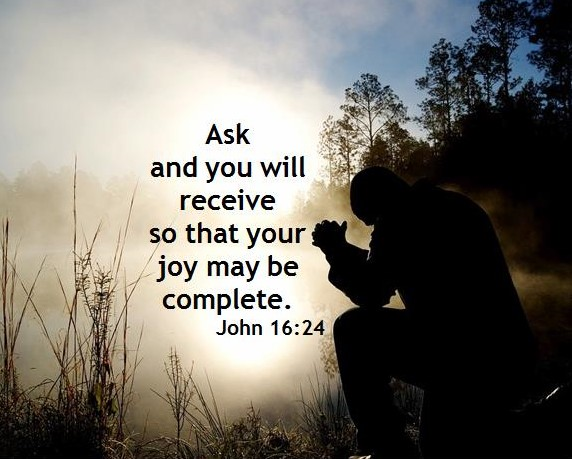 May 5, 2024  699 Stambaugh Ave.Sharon, Pennsylvania 16146“I was glad when they said to me, Let us go to the house of the LORD!”Psalm 122:1Sts. Peter & Paul Evangelical Lutheran Church, LC-MS ROGATEMay 5, 2024A special welcome to our guests this day! If you would like more information about The Lutheran Church - Missouri Synod, or this congregation, please speak with Pastor Deal or an Elder after the service.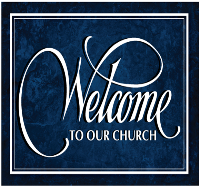 Members & Guests:  Don’t be embarrassed if your children make noise during the worship service, all children do.  We encourage families to worship together but, if you feel the need, there are pews in the rear of the Church which are reserved for young families on both sides of the sanctuary. There is also a quiet room available to you, located next to the sanctuary (formerly the Pastor’s office), where you would be able to follow along with the service. Today’s service includes the Sacrament of Holy Communion.  If during this past year, you have not worshipped with us and been communed, we respectfully ask that you do not partake of this sacrament this day before first speaking with Pastor Deal.  If visiting from a sister congregation of the LC-MS and are in good standing, please inform Pastor Deal of your desire to commune prior to the service.   If wishing to receive a blessing during communion, please approach with your arms crossed.  CONTACT INFORMATIONPastor Deal:  pastordeal@saintspeterandpaul.net or 724-347-3620 (opt. 2)Church Office:  church@saintspeterandpaul.net or 724-347-3620 (opt. 3)Office Hours:  The church office will be open Monday and Thursday (8:30 am-4:30 pm).Silent prayer before worship:  Dear heavenly Father, nothing can separate me from Your love in Jesus Christ.  Strengthen me in this assurance, and lead me to share it with those who don’t know You.  In Jesus’ name.  Amen.Confession and AbsolutionOpening Hymn:  LSB#490 “Jesus Lives! The Victory’s Won”StandThe sign of the cross may be made by all in remembrance of their Baptism.InvocationP	In the name of the Father and of the T Son and of the Holy Spirit.C	Amen.Exhortation	Hebrews 10:22; Psalm 124:8; Psalm 32:5P	Beloved in the Lord! Let us draw near with a true heart and confess our sins unto God our Father, beseeching Him in the name of our Lord Jesus Christ to grant us forgiveness.P	Our help is in the name of the Lord,C	who made heaven and earth.P	I said, I will confess my transgressions unto the Lord,C	and You forgave the iniquity of my sin.Silence for reflection on God’s Word and for self-examination.Confession of SinsP	O almighty God, merciful Father,C	I, a poor, miserable sinner, confess unto You all my sins and iniquities with which I have ever offended You and justly deserved Your temporal and eternal punishment. But I am heartily sorry for them and sincerely repent of them, and I pray You of Your boundless mercy and for the sake of the holy, innocent, bitter sufferings and death of Your beloved Son, Jesus Christ, to be gracious and merciful to me, a poor, sinful being.Absolution	[John 20:19–23]P	Upon this your confession, I, by virtue of my office, as a called and ordained servant of the Word, announce the grace of God unto all of you, and in the stead and by the command of my Lord Jesus Christ I forgive you all your sins in the name of the Father and of the T Son and of the Holy Spirit.C	Amen.Service of the WordIntroit	Psalm 66:1–2a, 17, 19–20; antiphon: Isaiah 48:20b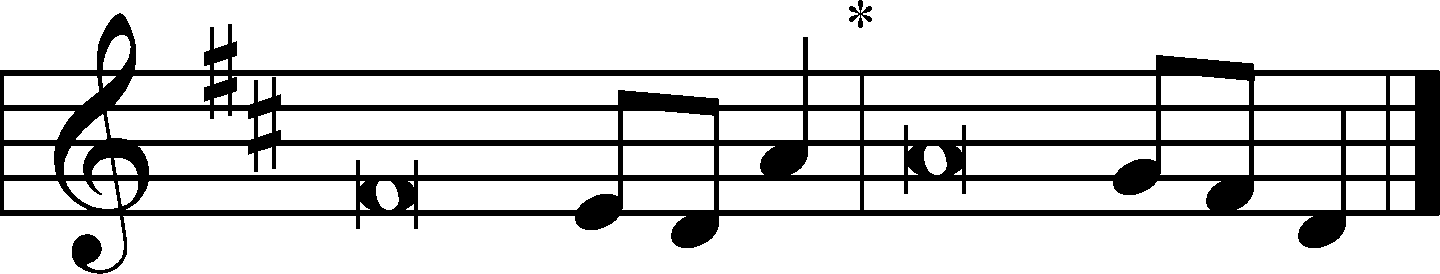 [With a voice of singing,] declare this with a shout of joy to the end of the earth. Alle- | luia.*
	The Lord has redeemed his servant Jacob! Alle- | luia.
Shout for joy to God, | all the earth;*
	sing the glory | of his name.
I cried to him | with my mouth,*
	and high praise was | on my tongue.
But truly God has | listened;*
	he has attended to the voice | of my prayer.
Blessèd | be God,*
	because he has not rejected my prayer or removed his steadfast | love from me!
[With a voice of singing,] declare this with a shout of joy to the end of the earth. Alle- | luia.*
	The Lord has redeemed his servant Jacob! Alle- | luia.Gloria Patri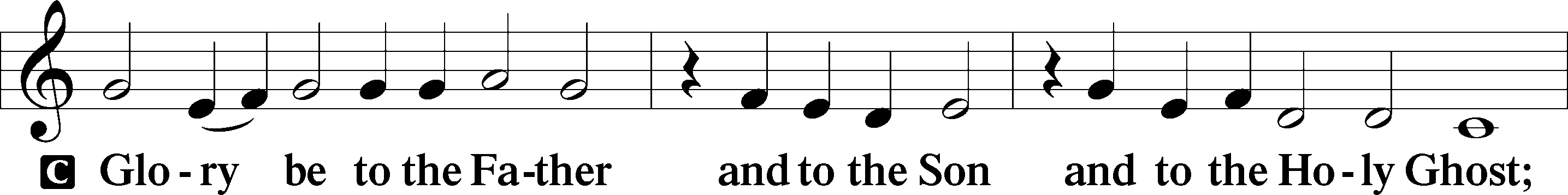 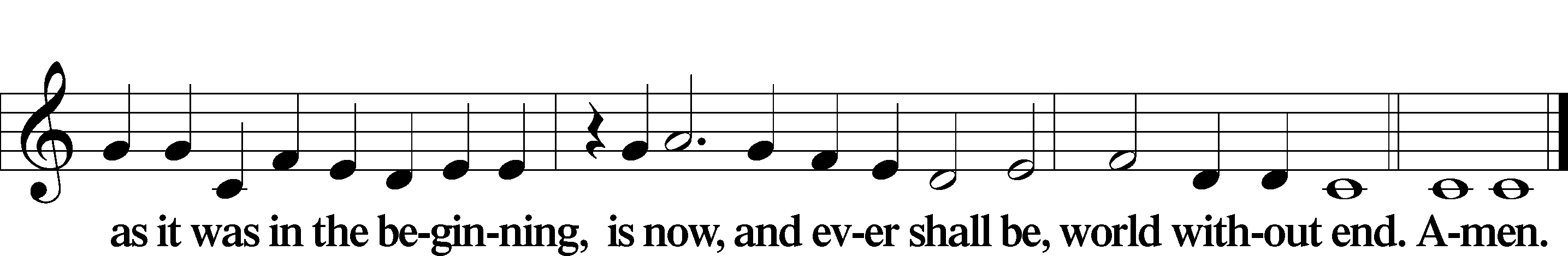 Kyrie	Mark 10:47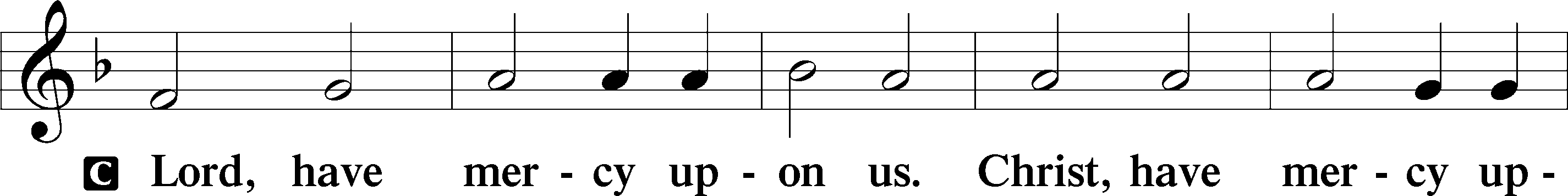 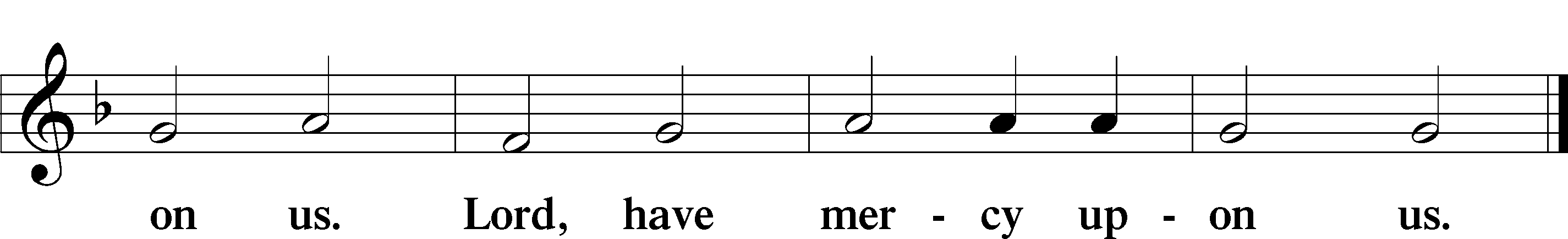 Gloria in Excelsis	Luke 2:14; John 1:29P	Glory be to God on high: 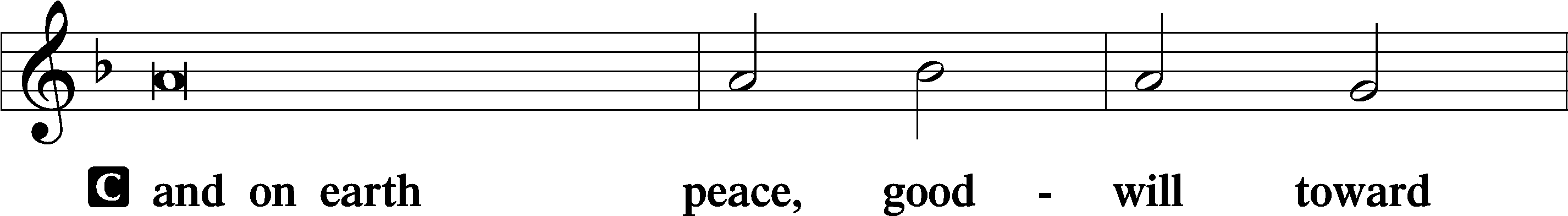 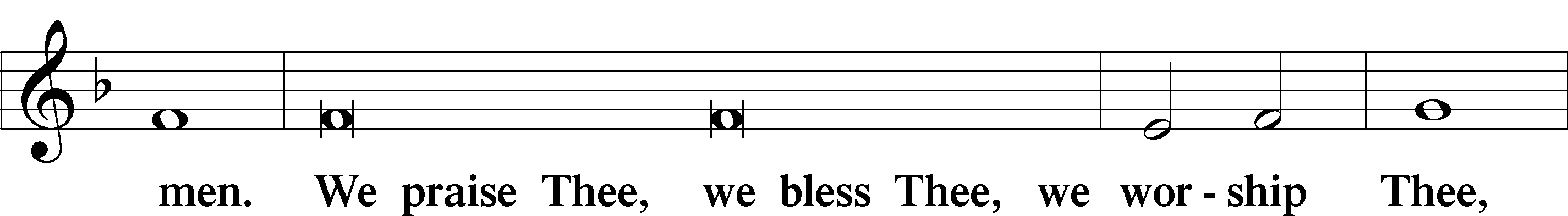 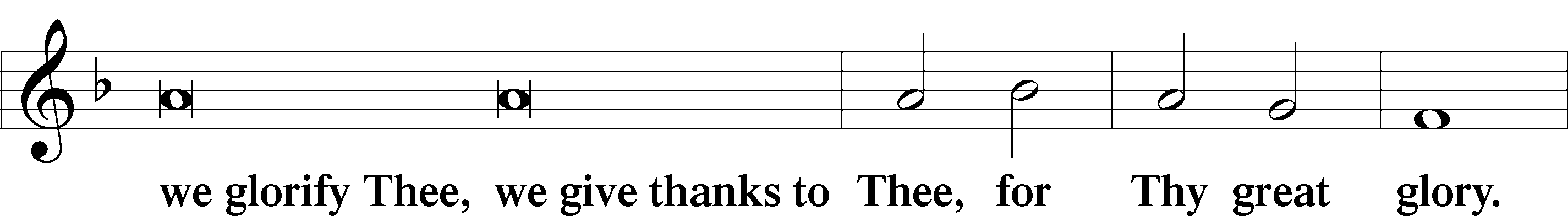 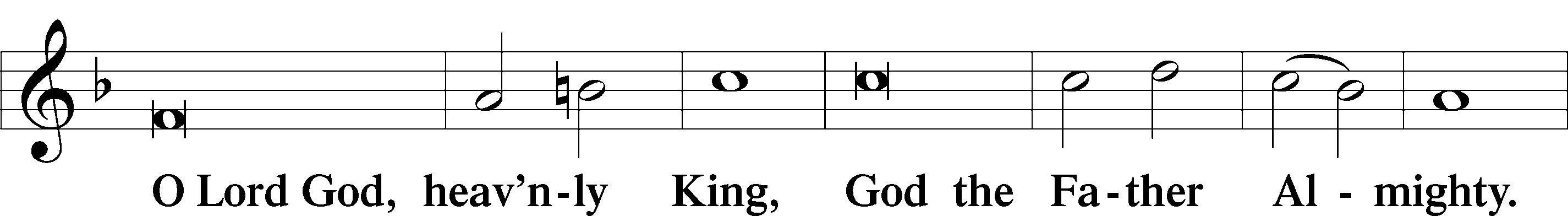 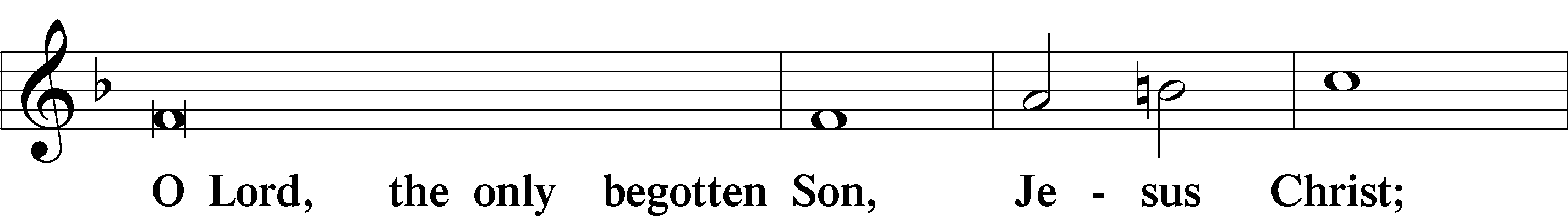 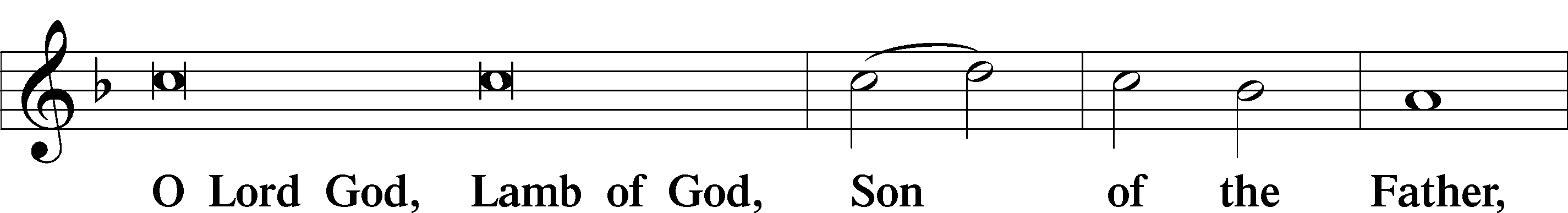 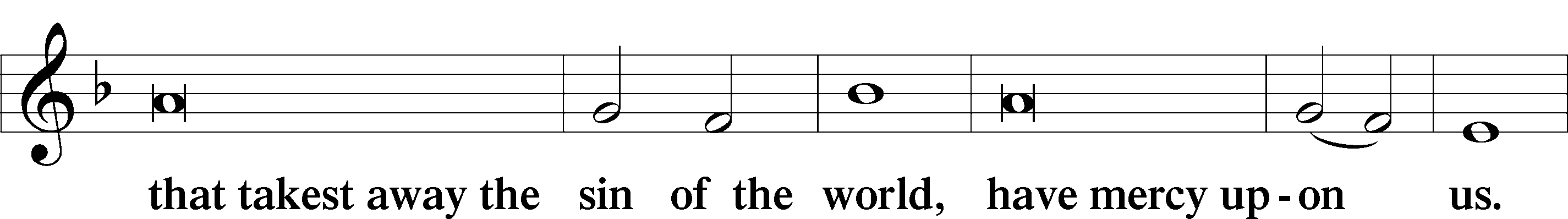 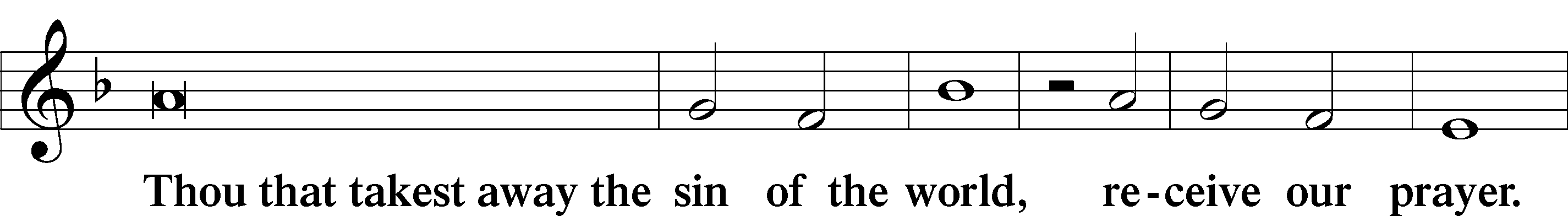 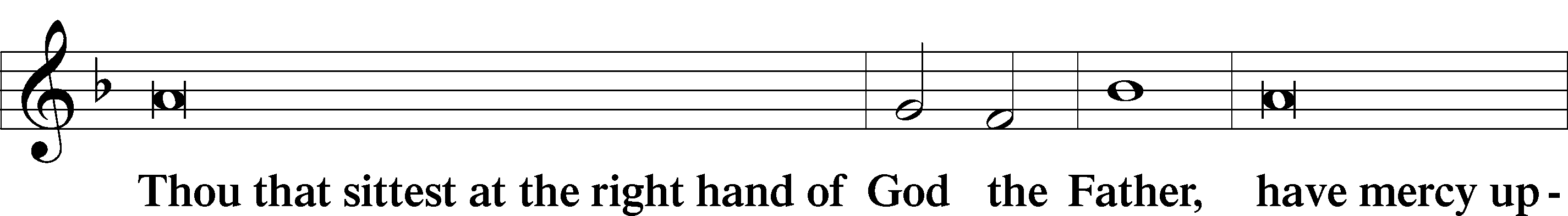 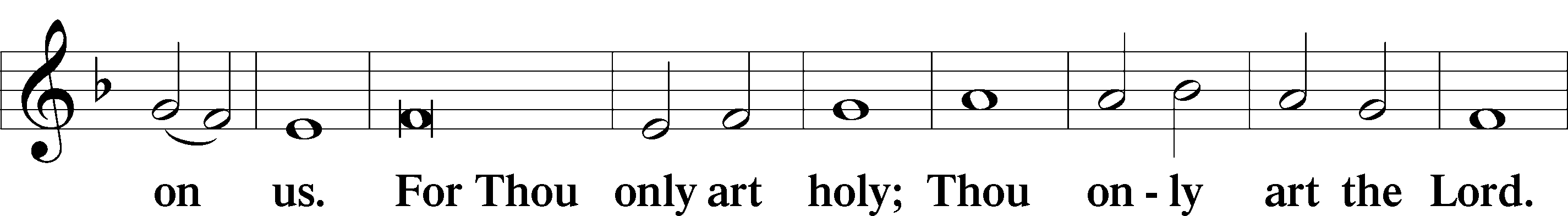 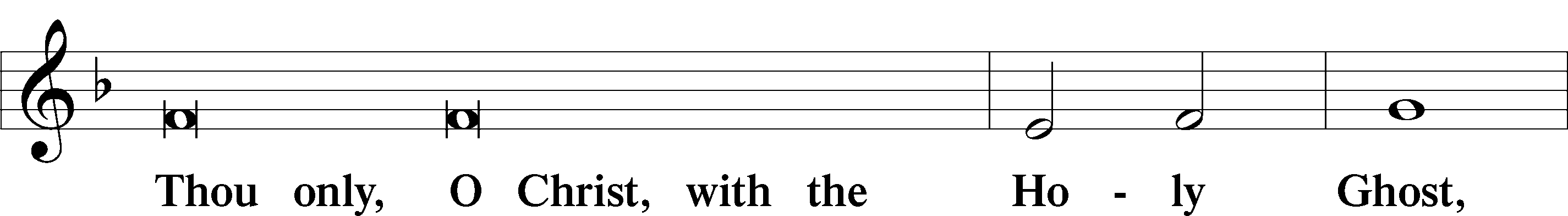 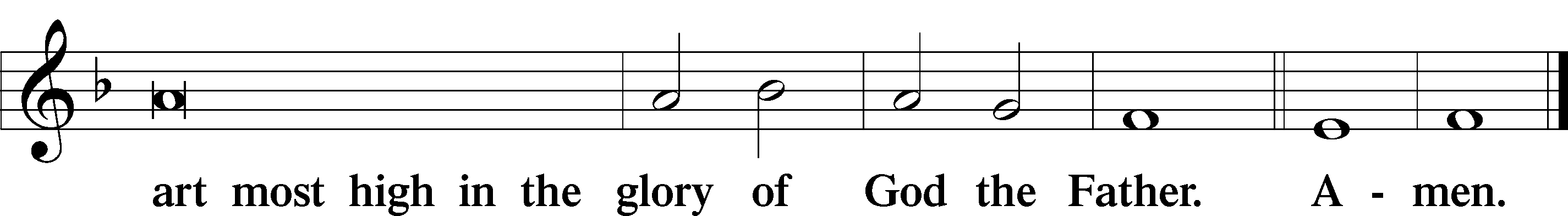 Salutation and Collect of the Day: RogateP	The Lord be with you.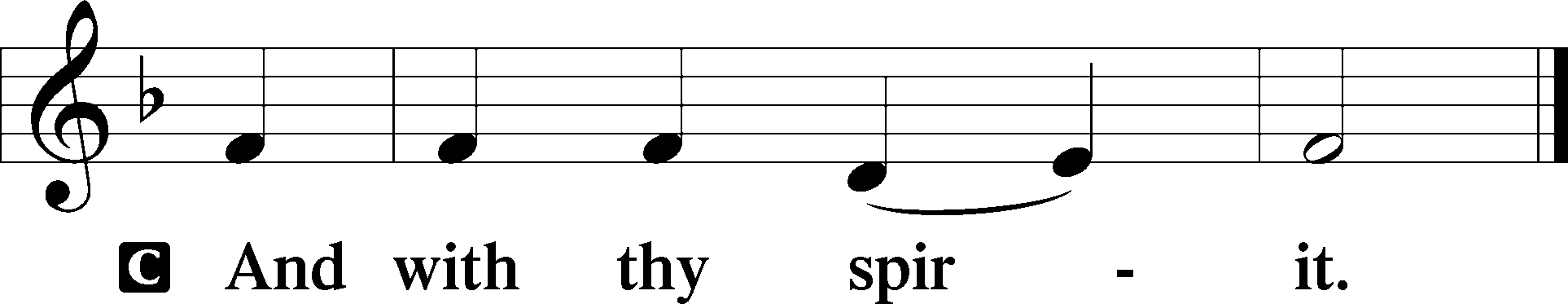 P	Let us pray.O God, the giver of all that is good, by Your holy inspiration grant that we may think those things that are right and by Your merciful guiding accomplish them; through Jesus Christ, Your Son, our Lord, who lives and reigns with You and the Holy Spirit, one God, now and forever.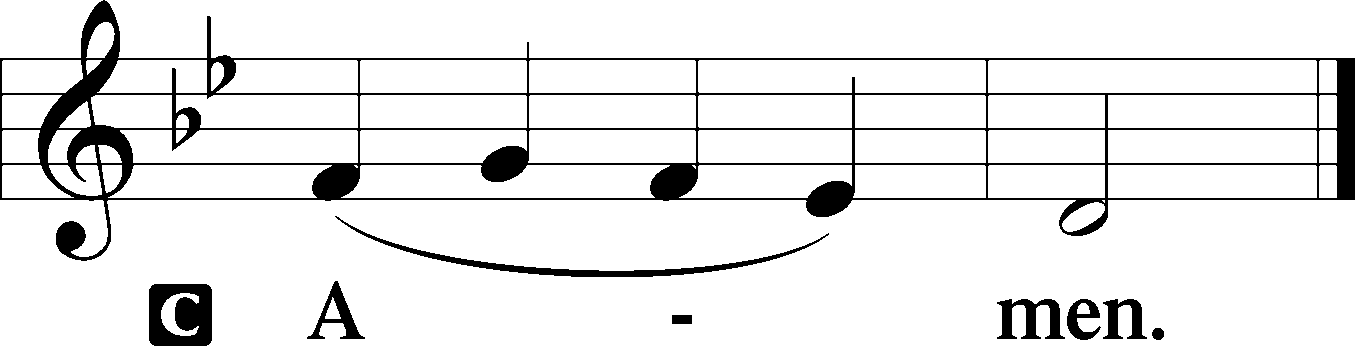 SitProphecy:  Numbers 21:4–9 (NKJV)In those days: The children of Israel journeyed from Mount Hor by the Way of the Red Sea, to go around the land of Edom; and the soul of the people became very discouraged on the way. And the people spoke against God and against Moses: “Why have you brought us up out of Egypt to die in the wilderness? For there is no food and no water, and our soul loathes this worthless bread.” So the Lord sent fiery serpents among the people, and they bit the people; and many of the people of Israel died. Therefore the people came to Moses, and said, “We have sinned, for we have spoken against the Lord and against you; pray to the Lord that He take away the serpents from us.” So Moses prayed for the people. Then the Lord said to Moses, “Make a fiery serpent, and set it on a pole; and it shall be that everyone who is bitten, when he looks at it, shall live.” So Moses made a bronze serpent, and put it on a pole; and so it was, if a serpent had bitten anyone, when he looked at the bronze serpent, he lived.P	This is the Word of the Lord.C	Thanks be to God.Psalm:  Psalm 107:1–9Oh give thanks to the Lord, for he is good,
	for his steadfast love endures forever!
Let the redeemed of the Lord say so,
	whom he has redeemed from trouble
and gathered in from the lands,
	from the east and from the west,
	from the north and from the south.Some wandered in desert wastes,
	finding no way to a city to dwell in;
hungry and thirsty,
	their soul fainted within them.
Then they cried to the Lord in their trouble,
	and he delivered them from their distress.
He led them by a straight way
	till they reached a city to dwell in.
Let them thank the Lord for his steadfast love,
	for his wondrous works to the children of men!
For he satisfies the longing soul,
	and the hungry soul he fills with good things.Epistle: James 1:22–27 (NKJV)Dearly Beloved: Be doers of the word, and not hearers only, deceiving yourselves. For if anyone is a hearer of the word and not a doer, he is like a man observing his natural face in a mirror; for he observes himself, goes away, and immediately forgets what kind of man he was. But he who looks into the perfect law of liberty and continues in it, and is not a forgetful hearer but a doer of the work, this one will be blessed in what he does. If anyone among you thinks he is religious, and does not bridle his tongue but deceives his own heart, this one’s religion is useless. Pure and undefiled religion before God and the Father is this: to visit orphans and widows in their trouble, and to keep oneself unspotted from the world.P	This is the Word of the Lord.C	Thanks be to God.StandVerse	Liturgical Text; John 16:28Alleluia. Christ, who has redeemed us with his blood, is risen and has appeared unto us. Alleluia. I came from the Father and have come into the world, and now I am leaving the world and going to the Father. Alleluia.Alleluia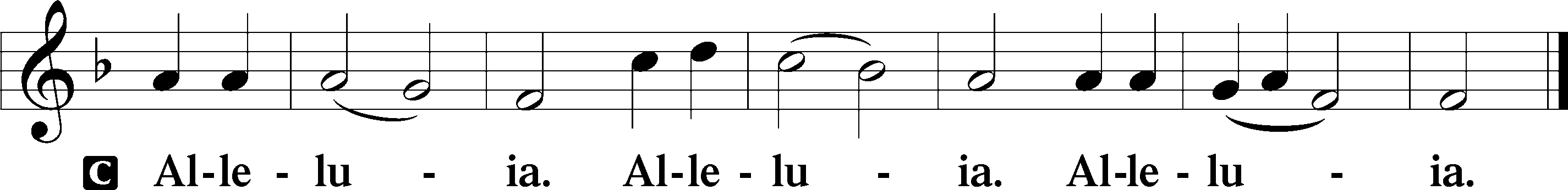 Holy Gospel: John 16:23b–30 (NKJV)P	The Holy Gospel according to St. John, the sixteenth chapter. 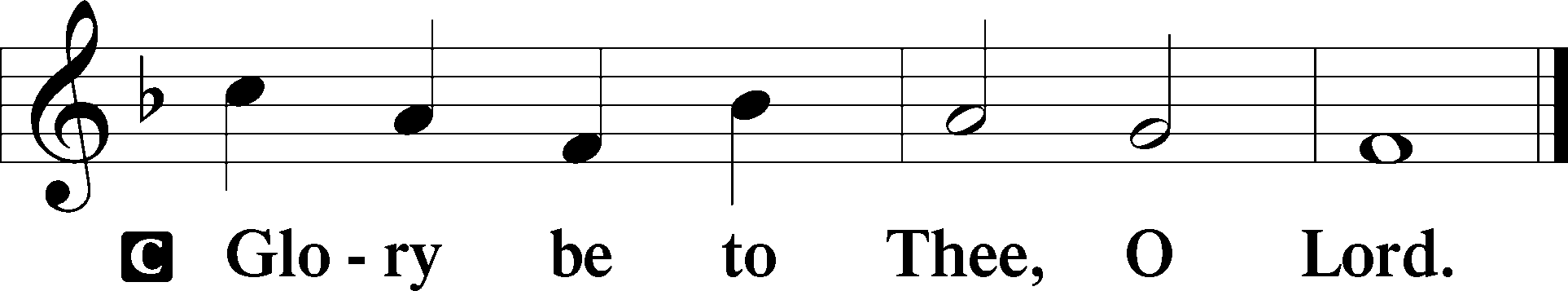 At that time Jesus said to His disciples: “Most assuredly, I say to you, whatever you ask the Father in My name He will give you. Until now you have asked nothing in My name. Ask, and you will receive, that your joy may be full. These things I have spoken to you in figurative language; but the time is coming when I will no longer speak to you in figurative language, but I will tell you plainly about the Father. In that day you will ask in My name, and I do not say to you that I shall pray the Father for you; for the Father Himself loves you, because you have loved Me, and have believed that I came forth from God. I came forth from the Father and have come into the world. Again, I leave the world and go to the Father.” His disciples said to Him, “See, now You are speaking plainly, and using no figure of speech! Now we are sure that You know all things, and have no need that anyone should question You. By this we believe that You came forth from God.”P	This is the Gospel of the Lord.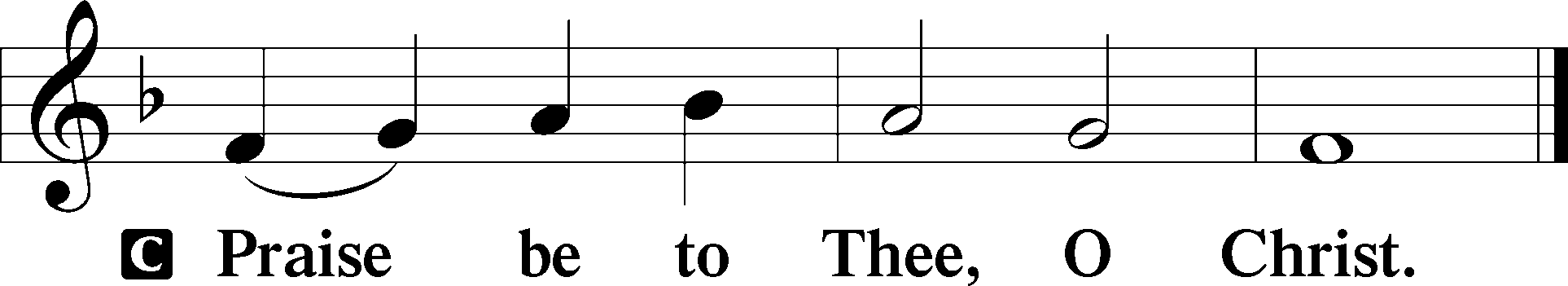 Nicene CreedC	I believe in one God,     the Father Almighty,     maker of heaven and earth          and of all things visible and invisible.And in one Lord Jesus Christ,     the only-begotten Son of God,     begotten of His Father before all worlds,     God of God, Light of Light,     very God of very God,     begotten, not made,     being of one substance with the Father,     by whom all things were made;     who for us men and for our salvation came down from heaven     and was incarnate by the Holy Spirit of the virgin Mary     and was made man;     and was crucified also for us under Pontius Pilate.     He suffered and was buried.     And the third day He rose again according to the Scriptures          and ascended into heaven     and sits at the right hand of the Father.     And He will come again with glory to judge both the living and the dead,     whose kingdom will have no end.And I believe in the Holy Spirit,     the Lord and giver of life,     who proceeds from the Father and the Son,     who with the Father and the Son together is worshiped and glorified,     who spoke by the prophets.     And I believe in one holy Christian and apostolic Church,     I acknowledge one Baptism for the remission of sins,     and I look for the resurrection of the dead     and the life T of the world to come. Amen.SitHymn of the Day:  LSB #766 “Our Father, Who from Heaven Above”SermonStandOffertory	Psalm 51:10–12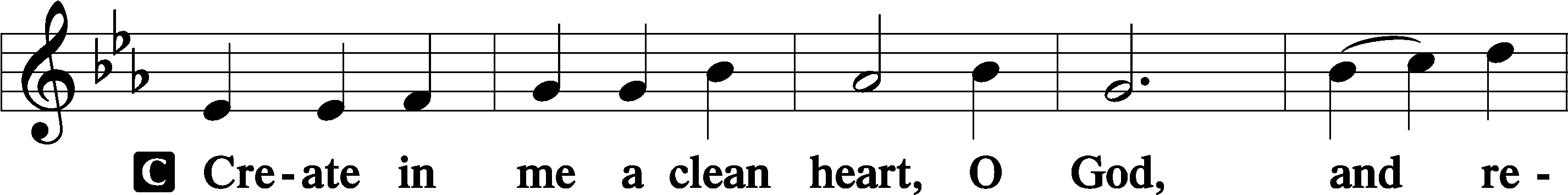 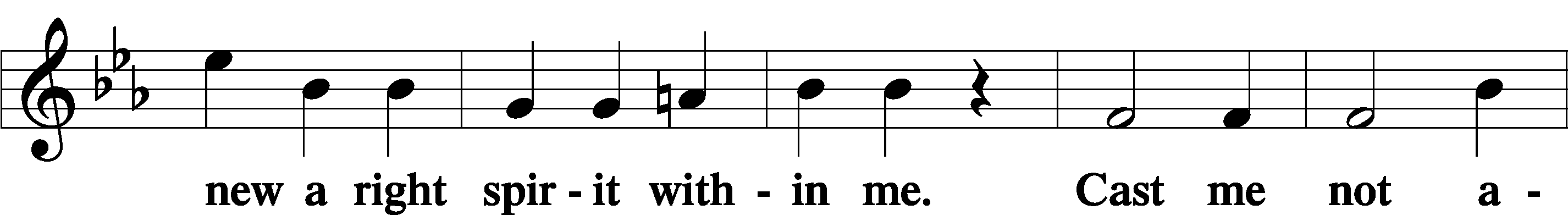 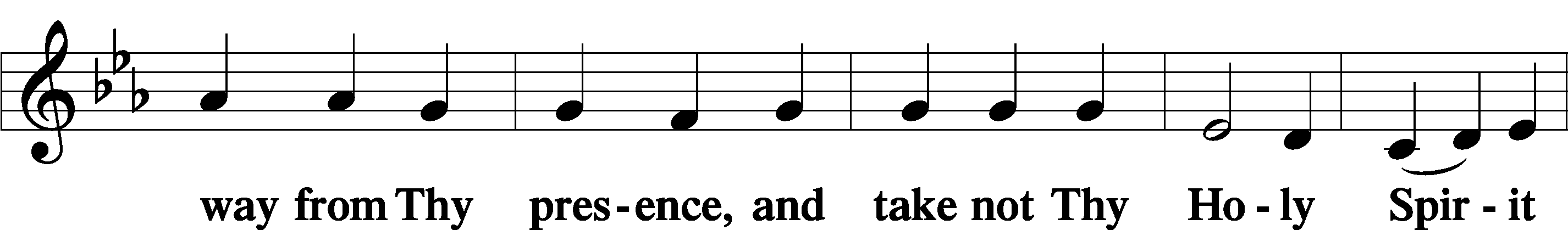 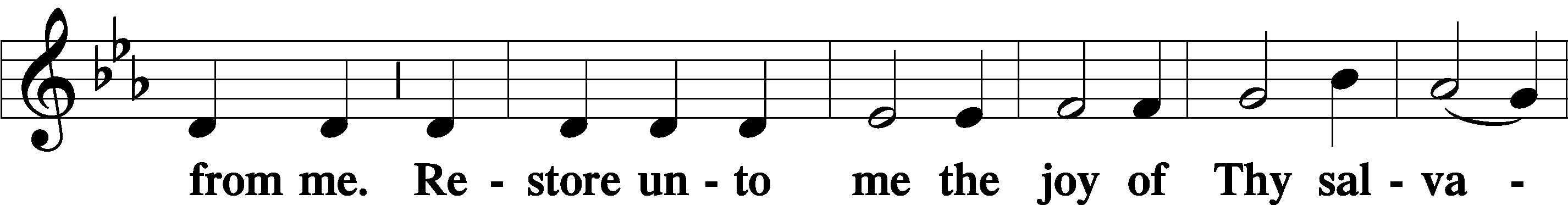 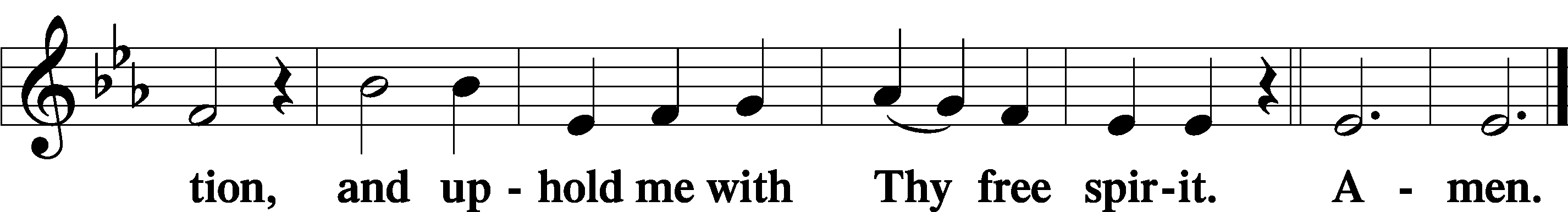 Offering:  Please leave your offering in the plate upon entering.Prayer of the ChurchSitPreparatory Hymn:  LSB #719 “I Leave All Things to God’s Direction”StandService of the SacramentPreface	2 Timothy 4:22; Colossians 3:1 Psalm 136P	The Lord be with you.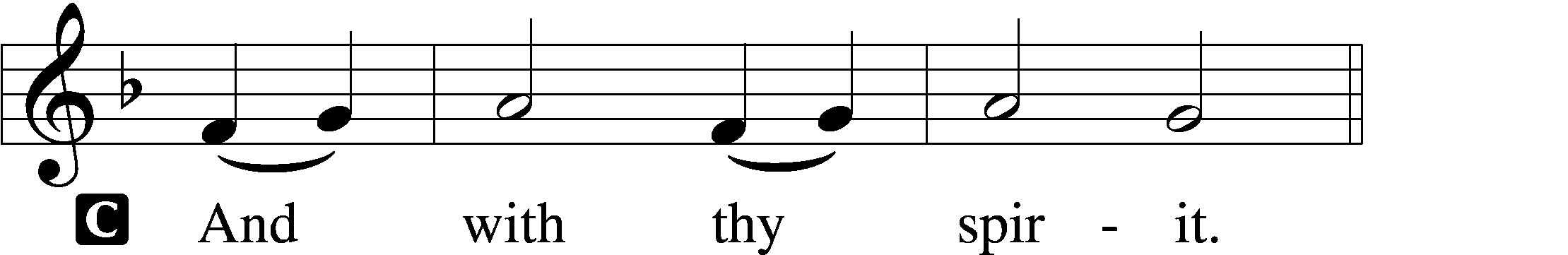  P	Lift up your hearts.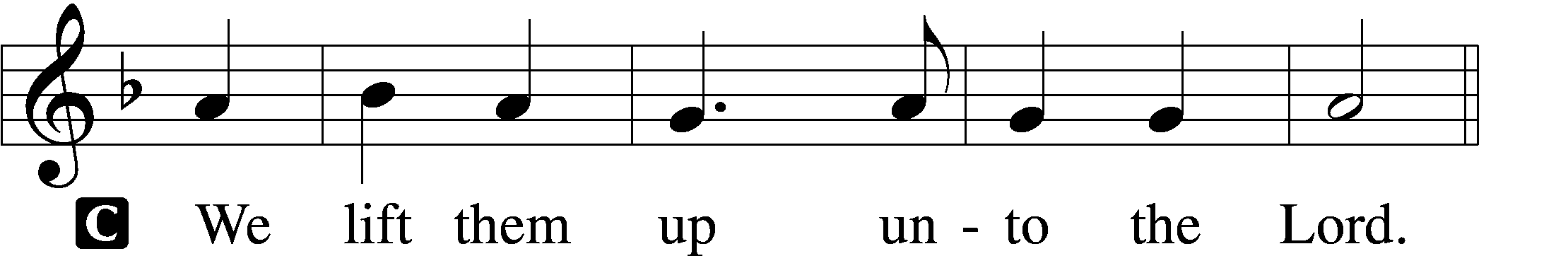 P 	Let us give thanks unto the Lord, our God.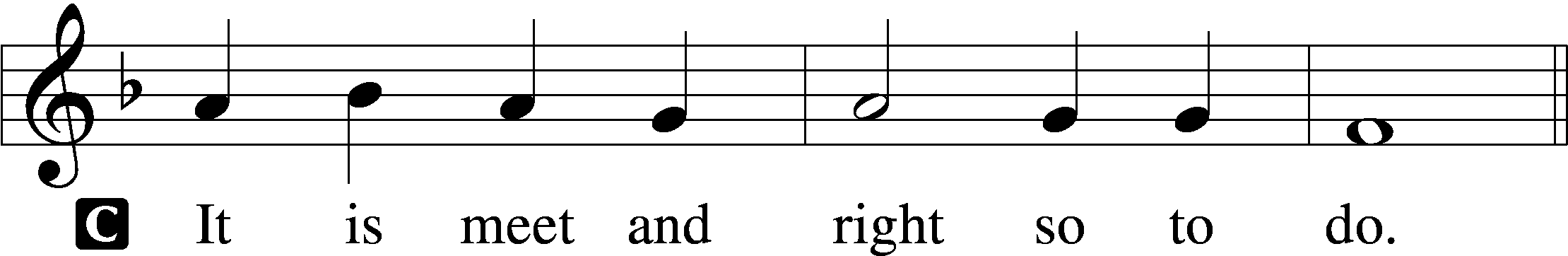 Proper Preface (Abbreviated)	LSB 194P	It is truly meet, right, and salutary . . . evermore praising You and saying:Sanctus	Isaiah 6:3; Matthew 21:9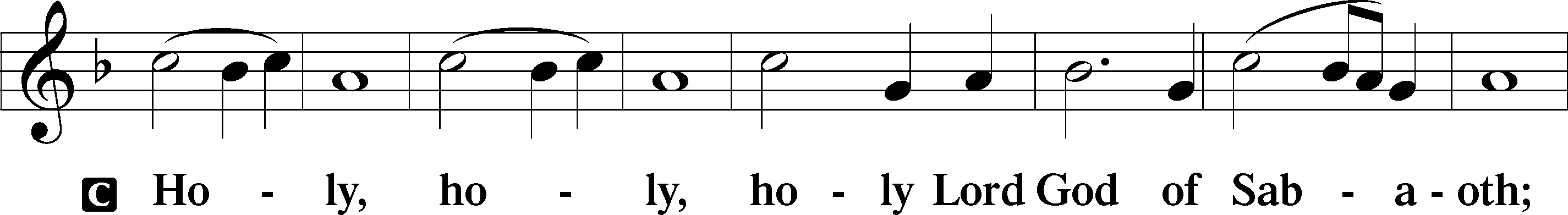 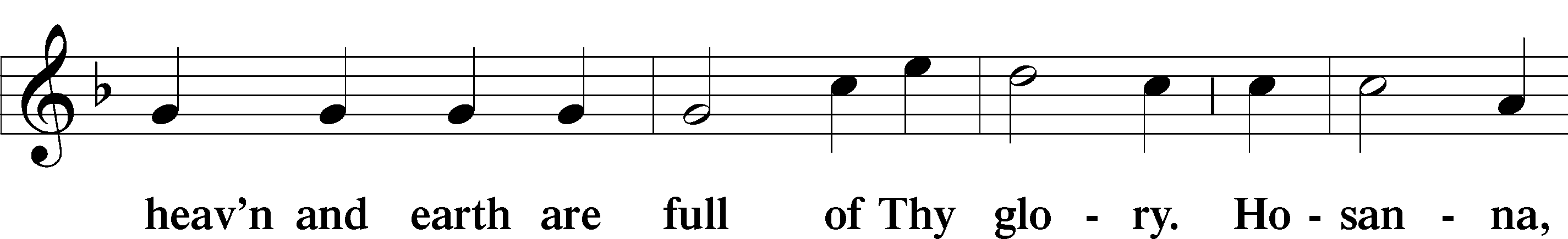 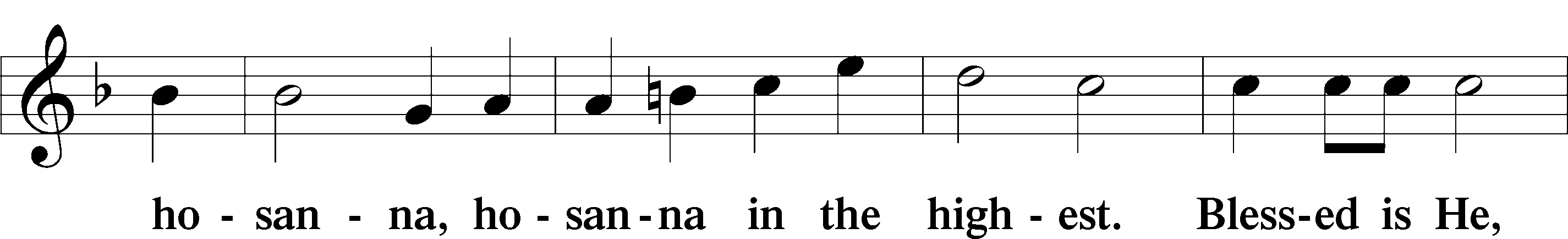 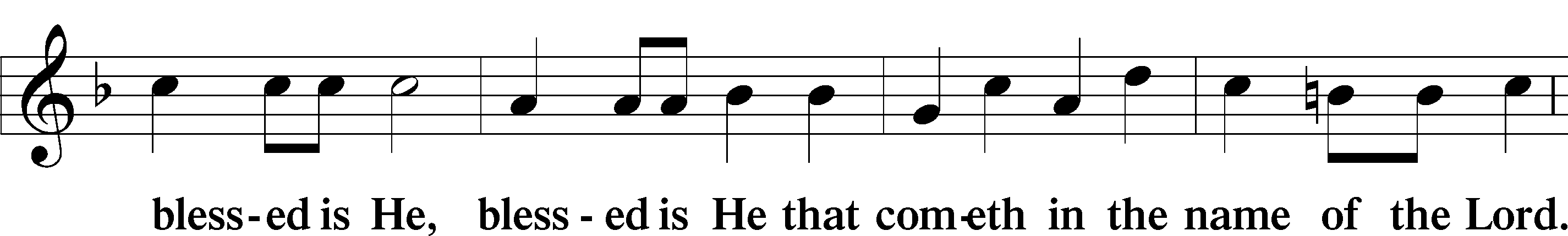 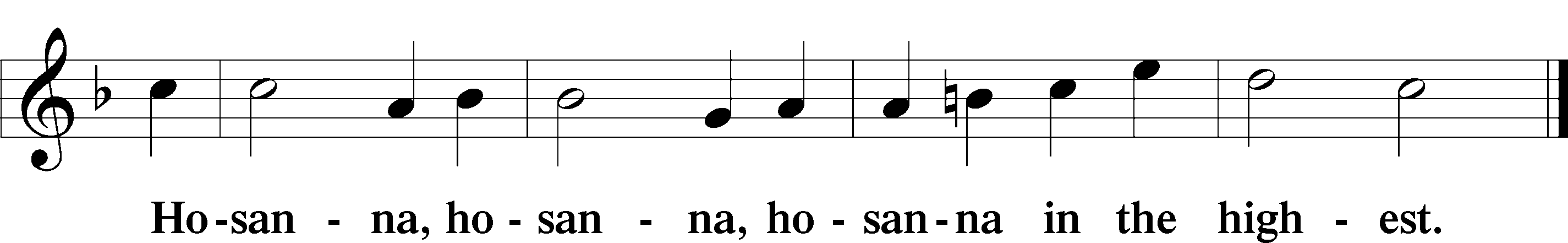 Lord’s Prayer  The congregation is encouraged to silently pray the Lord’s Prayer as it is chanted.	Matthew 6:9–13P	Our Father who art in heaven,     hallowed be Thy name,     Thy kingdom come,     Thy will be done on earth as it is in heaven;     give us this day our daily bread;     and forgive us our trespasses as we forgive those who trespass against us;     and lead us not into temptation,     but deliver us from evil.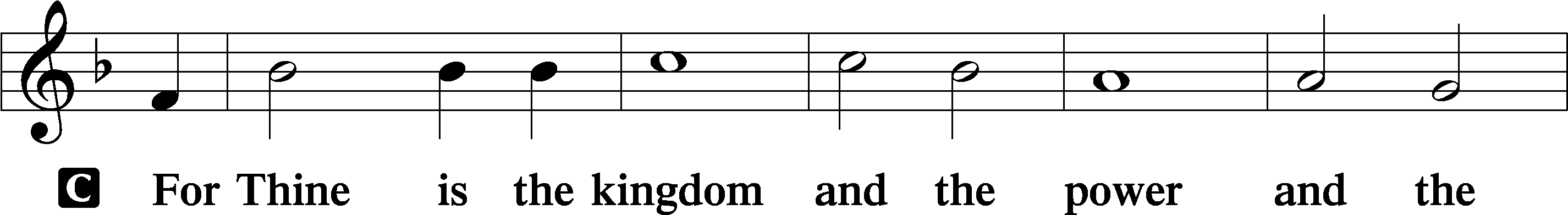 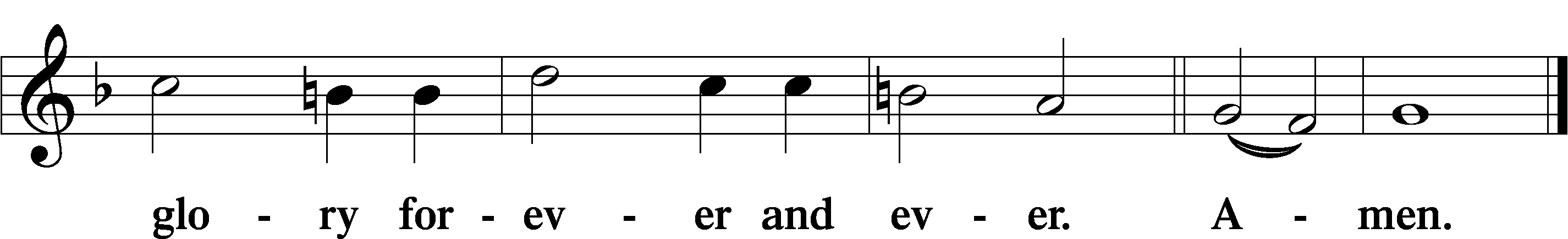 The Words of Our Lord	Matthew 26:26–28; Mark 14:22–24; Luke 22:19–20; 1 Corinthians 11:23–25P	Our Lord Jesus Christ, on the night when He was betrayed, took bread, and when He had given thanks, He broke it and gave it to the disciples and said: “Take, eat; this is My T body, which is given for you. This do in remembrance of Me.”In the same way also He took the cup after supper, and when He had given thanks, He gave it to them, saying: “Drink of it, all of you; this cup is the new testament in My T blood, which is shed for you for the forgiveness of sins. This do, as often as you drink it, in remembrance of Me.”Pax Domini	John 20:19P	The peace of the Lord be with you always.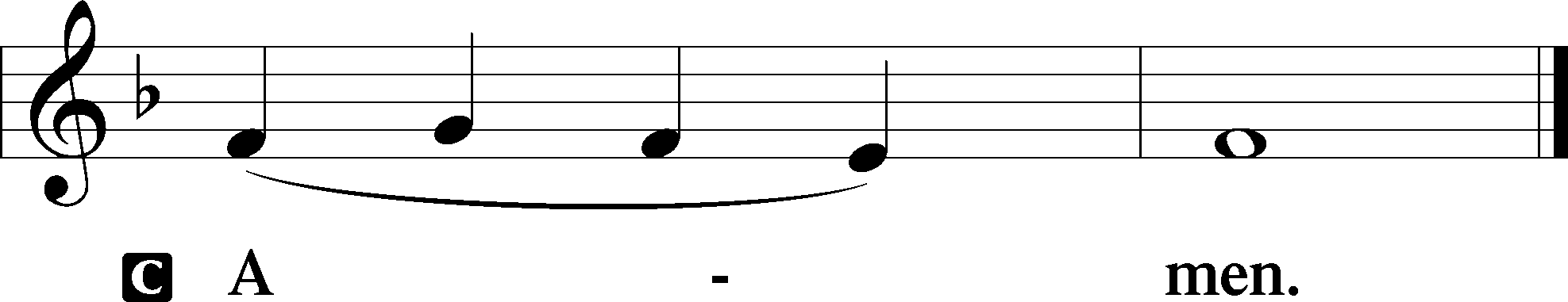 Agnus Dei	John 1:29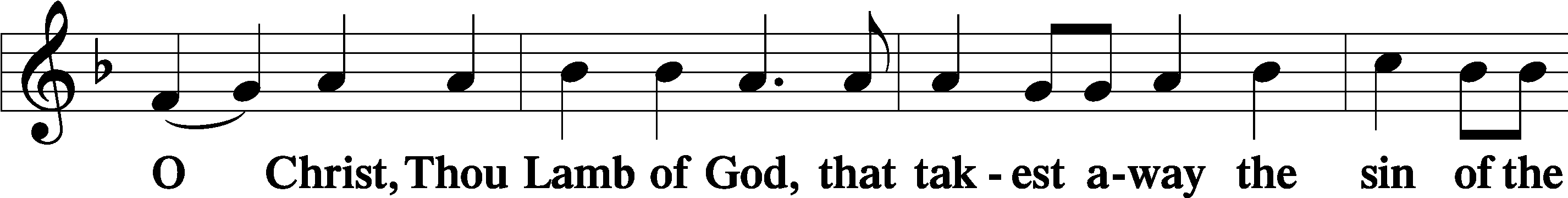 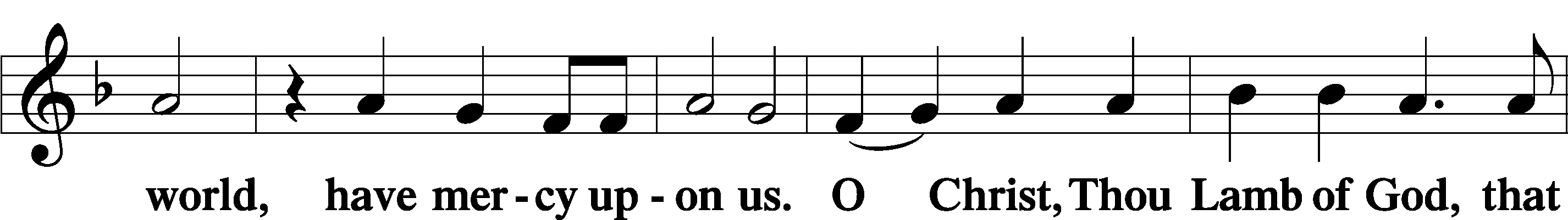 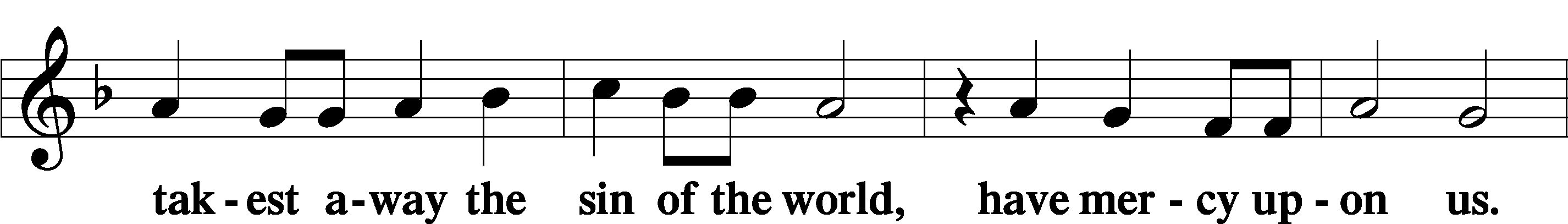 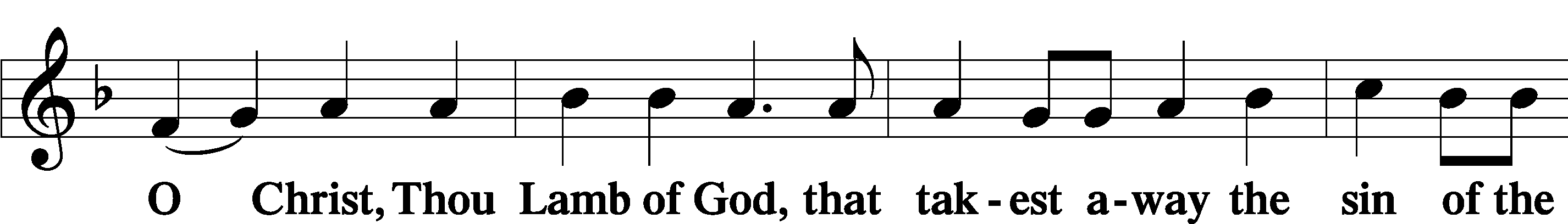 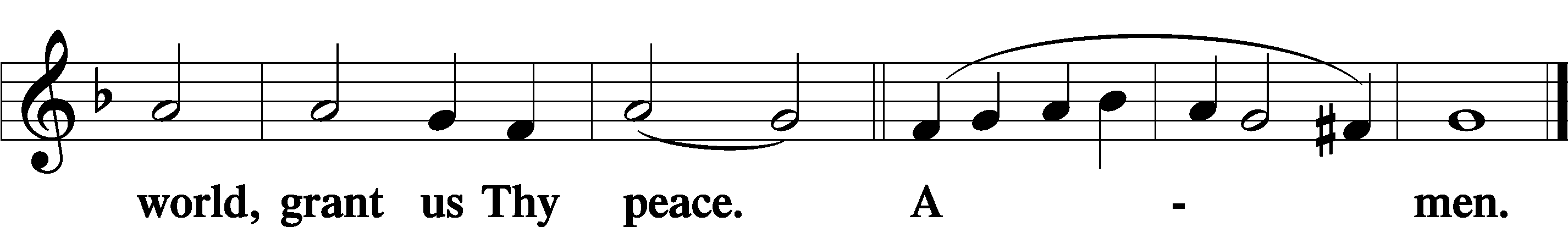 SitDistributionThe pastor and those who assist him receive the body and blood of Christ first and then distribute them to those who come to receive, saying:Take, eat; this is the true body of our Lord and Savior Jesus Christ, given into death for your sins.Amen. Take, drink; this is the true blood of our Lord and Savior Jesus Christ, shed for the forgiveness of your sins.Amen.In dismissing the communicants, the following is said:The DismissalP	The body and blood of our Lord Jesus Christ strengthen and preserve you in body and soul to life everlasting. Depart T in peace.C	Amen.Distribution Hymn:  LSB #548 “Thanks to Thee, O Christ, Victorious”Distribution Hymn:  LSB p. 155 “This Is the Feast”Distribution Hymn:  LSB #724” If God Himself Be for Me”StandNunc Dimittis	Luke 2:29–32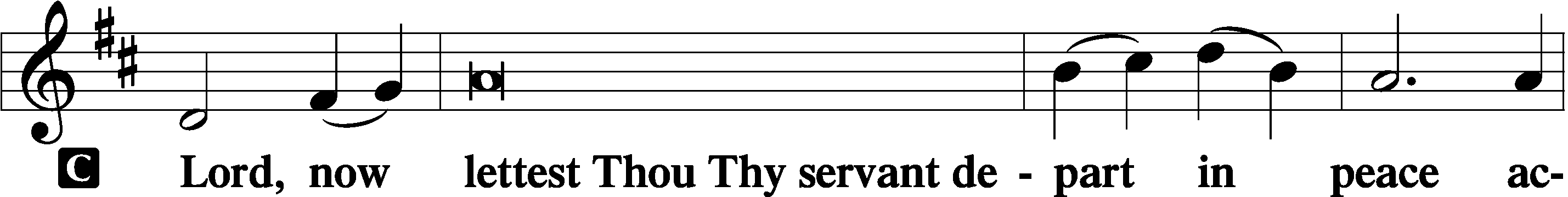 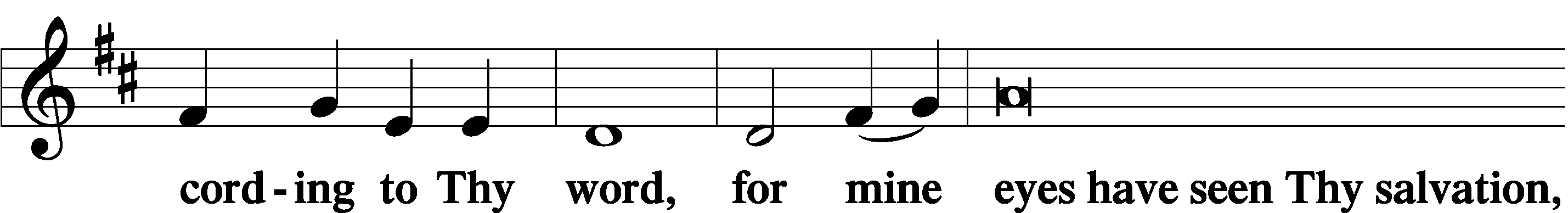 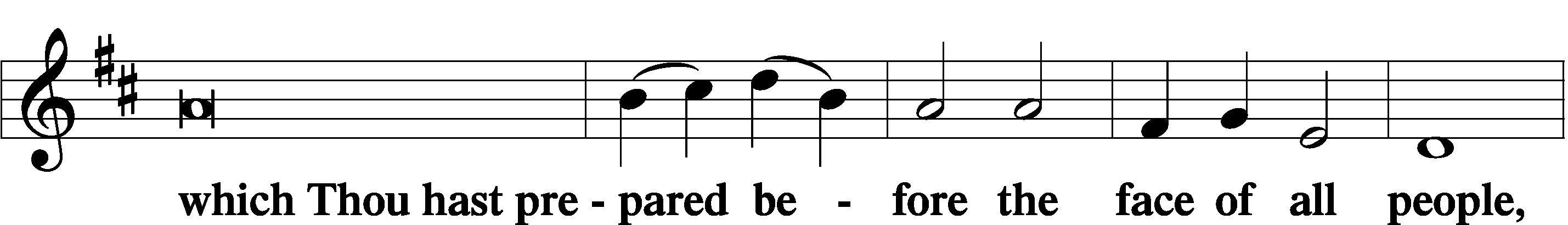 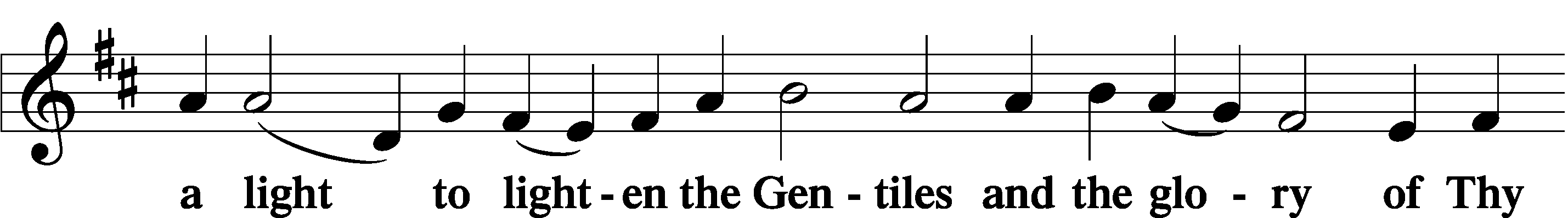 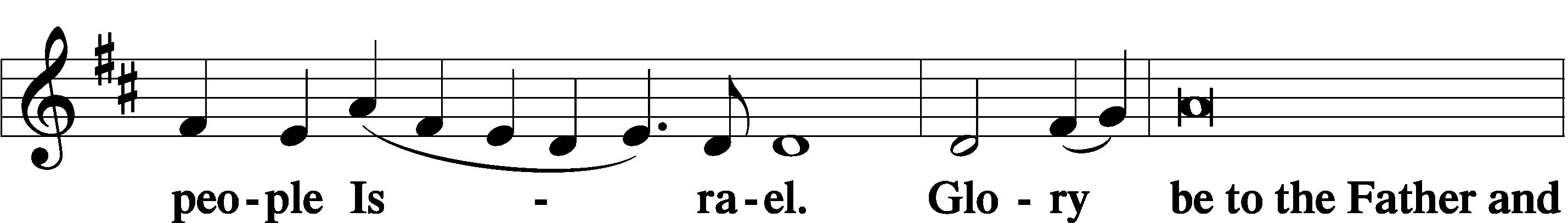 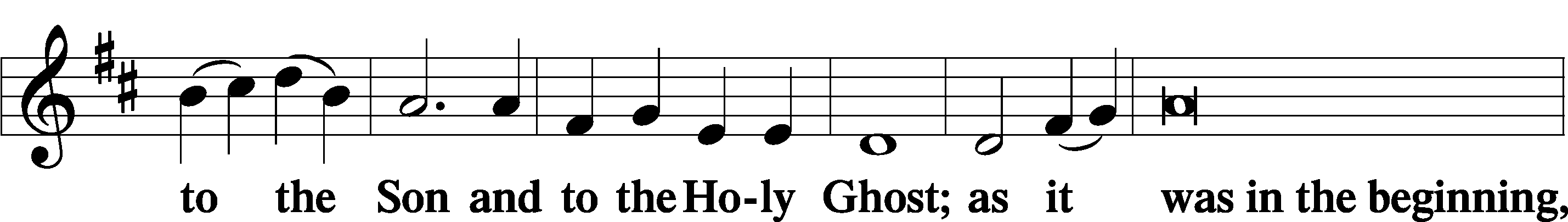 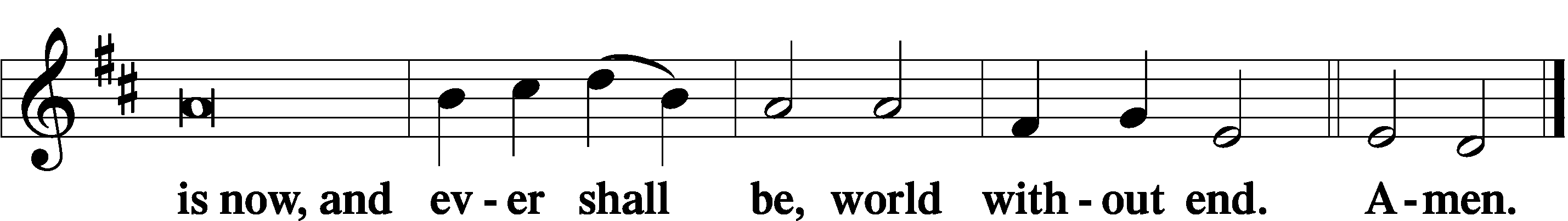 Thanksgiving	Psalm 107:1P	O give thanks unto the Lord, for He is good,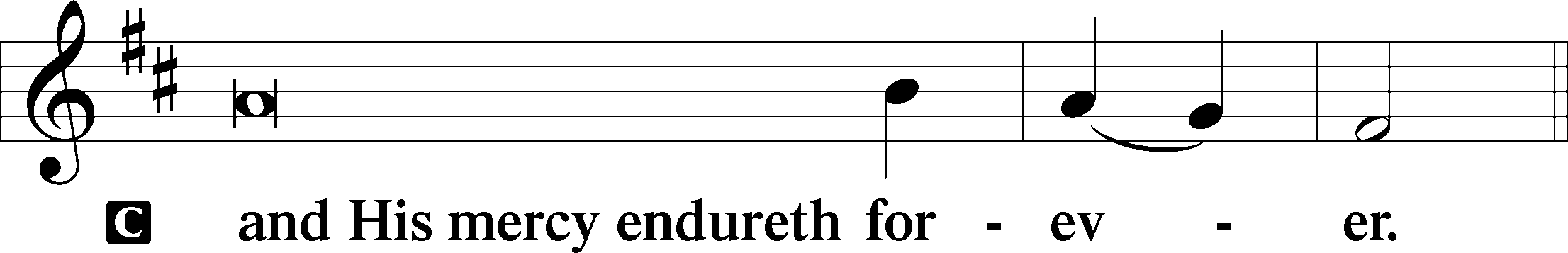 Post-Communion CollectP	Let us pray.We give thanks to You, almighty God, that You have refreshed us through this salutary gift, and we implore You that of Your mercy You would strengthen us through the same in faith toward You and in fervent love toward one another; through Jesus Christ, Your Son, our Lord, who lives and reigns with You and the Holy Spirit, one God, now and forever.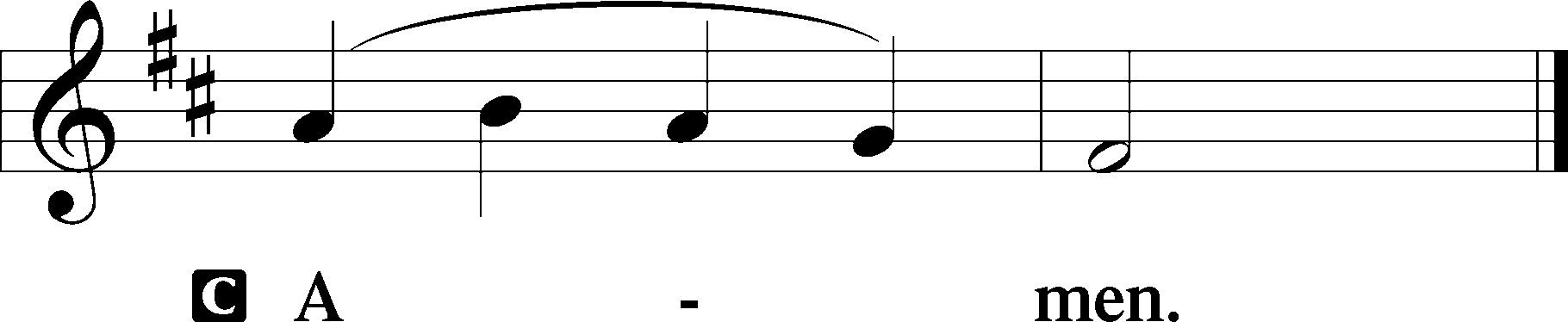 Salutation	2 Timothy 4:22P	The Lord be with you.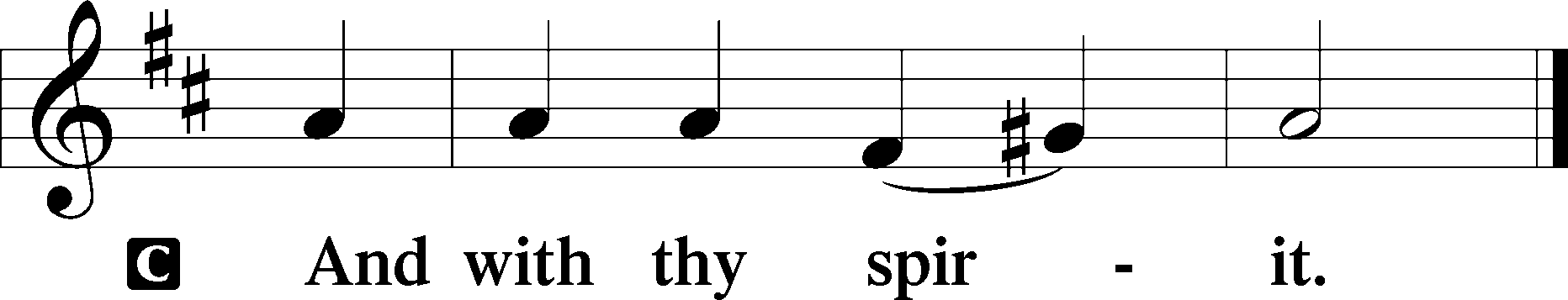 Benedicamus	Psalm 103:1P	Bless we the Lord.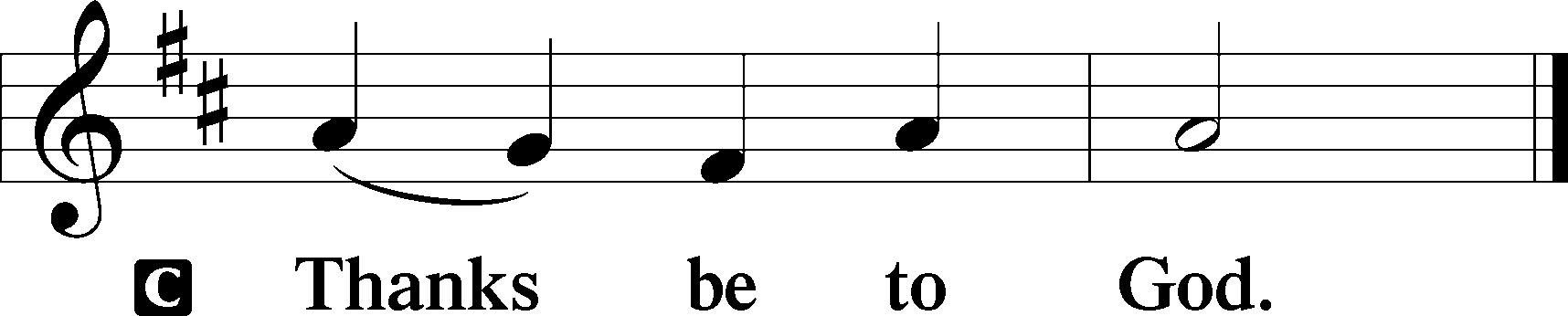 Benediction	Numbers 6:24–26P	The Lord bless you and keep you.The Lord make His face shine upon you and be gracious unto you.The Lord lift up His countenance upon you and T give you peace.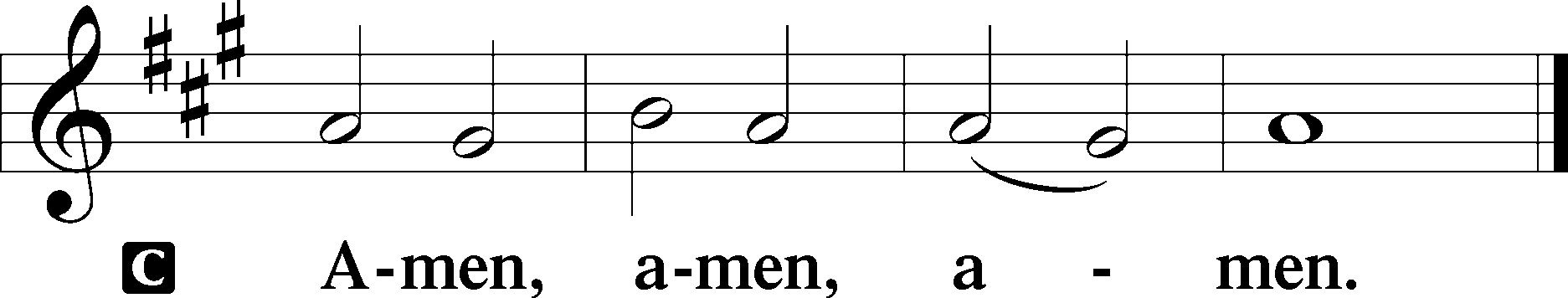 Closing Hymn:  LSB #467 “Awake, My Heart, with Gladness”Silent prayer after worship:  Dear Lord Jesus, You promised to never leave me nor forsake me.  Lead me to be in Your Word and in prayer daily so that I will always know Your love as well as the peace, hope and life that You offer me.  Amen.    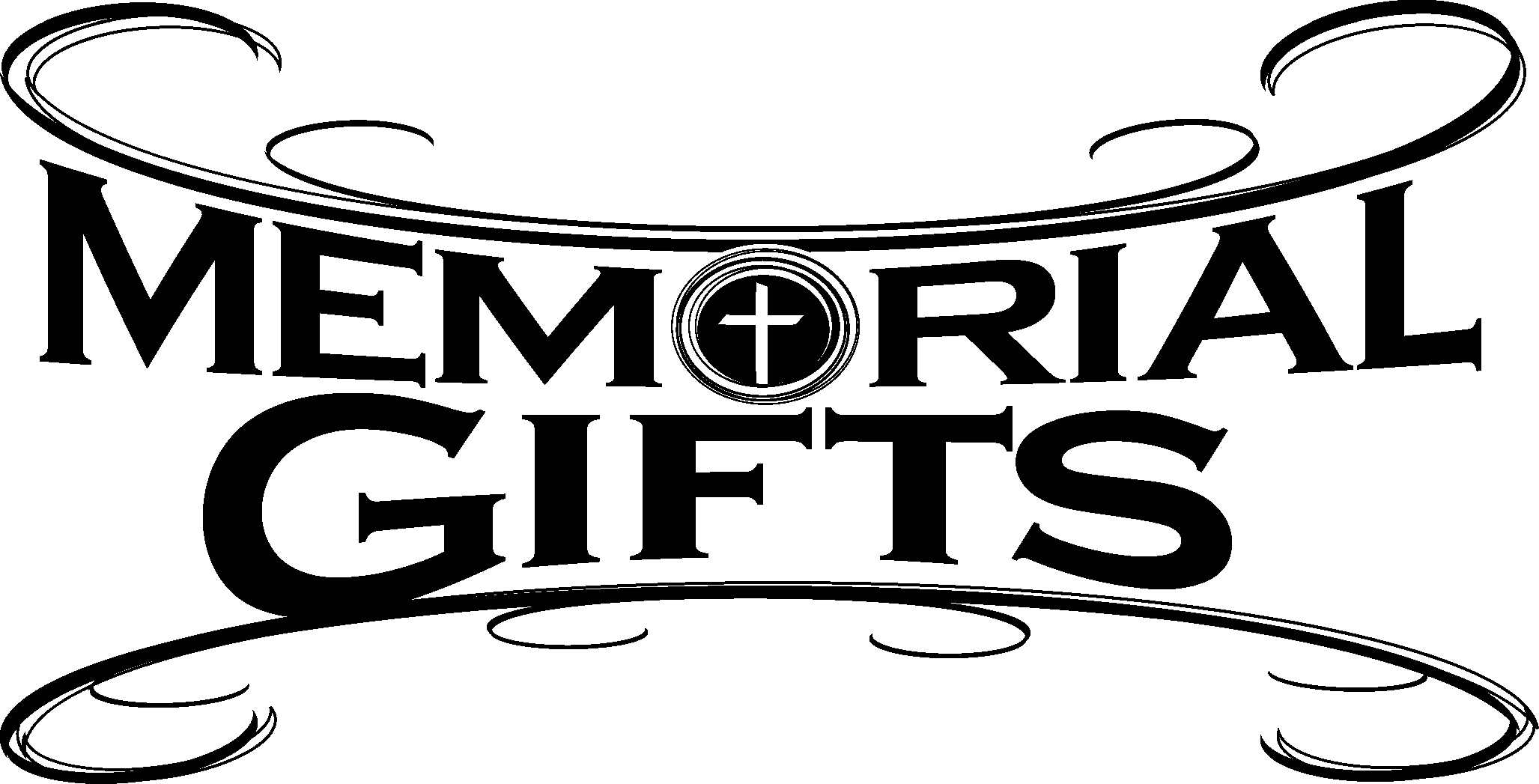 fffffffffffffffffffffffffffffffffffIn Loving Memory of Barry Nelson:  Hank Holcroft (Food Pantry).In Loving Memory of my Father on his April Birthday:  Linda Tomko.In Loving Memory of my Mother, Eva Dorfi:  Edeltraud Sulek (Capital Campaign).fffffffffffffffffffffffffffffffffff	Today, 7 pm, Fellowship Hall:  AA MeetingMonday, 1-6 pm, Fellowship Hall:  Vitalant Blood DriveTuesday, 5:30 pm, All Saints (Slippery Rock):  Catechesis7-9 pm, Fellowship Hall:  Penn-Ohio SingersWednesday, 10 am, Sanctuary:  Matins Service 	Following, Sanctuary:  Choir Practice7 pm, Fellowship Hall:  NA MeetingThursday, 9 am, Downstairs:  Food Pantry	6-6:45 pm, Sanctuary:  Choir Practice	7 pm, Sanctuary:  Divine Service (The Ascension of Our Lord)Friday, 10 am, Fellowship Hall:  Women’s Craft FellowshipNext Sunday, 8 am, Fellowship Hall:  Bible Study9 am, Sanctuary:  Divine Service7 pm, Fellowship Hall:  AA MeetingfffffffffffffffffffffffffffffffffffTHANK YOU FOR SERVING IN MAY: Elder:  Jonathan Baisch;  Ushers:  Matt Berent, Mark Gabriel, Michael Laird, & Jerome Thomas.  Altarware ~ Sundays (prior) Marie Flaugher (05.05 & 05.12), Diane Riefstahl (05.19 & 05.26); (after) Elizabeth Haenftling & Hank Holcroft; Special service (05.09) Marie Flaugher.fffffffffffffffffffffffffffffffffffPlease note that Sunday evening Bible Study will NOT take place next Sunday evening, May 12th.  This is a change from the calendar published with the May newsletter.fffffffffffffffffffffffffffffffffffOur Stewardship of Treasures for the Lord: 	Figures for Sunday, April 28, 2024 General Fund:  $2,545.87			SELC:  $35.00Food Pantry:  $110.00Quarterly Missions:  $500.00			Capital Campaign:  $610.00	YTD Giving/Budget (as of April 21, 2024)General Fund:  $35,438.79 / $43,400.32SELC:  $846.00 / $1,230.72For online giving, check out https://www.saintspeterandpaul.net/online-giving.fffffffffffffffffffffffffffffffffffBible Memory Verses ~ Week of May 5th:For Adults:   But godliness with contentment is great gain, for we brought nothing into the world, and we cannot take anything out of the world. But if we have food and clothing, with these we will be content. 		1 Timothy 6:6-8For Children:  I, when I am lifted up from the earth, will draw all people to myself. 								John 12:32fffffffffffffffffffffffffffffffffffAvailable today:Minutes from the April 22nd Church Council meeting.May issue of “The Rock and the Sword” newsletter.fffffffffffffffffffffffffffffffffffPlease note that May’s Coffee Fellowship will take place following worship, Sunday, May 19th, in conjunction with our Voters’ Assembly.fffffffffffffffffffffffffffffffffffReminder:  Next Sunday is “Stock the Food Pantry Sunday”!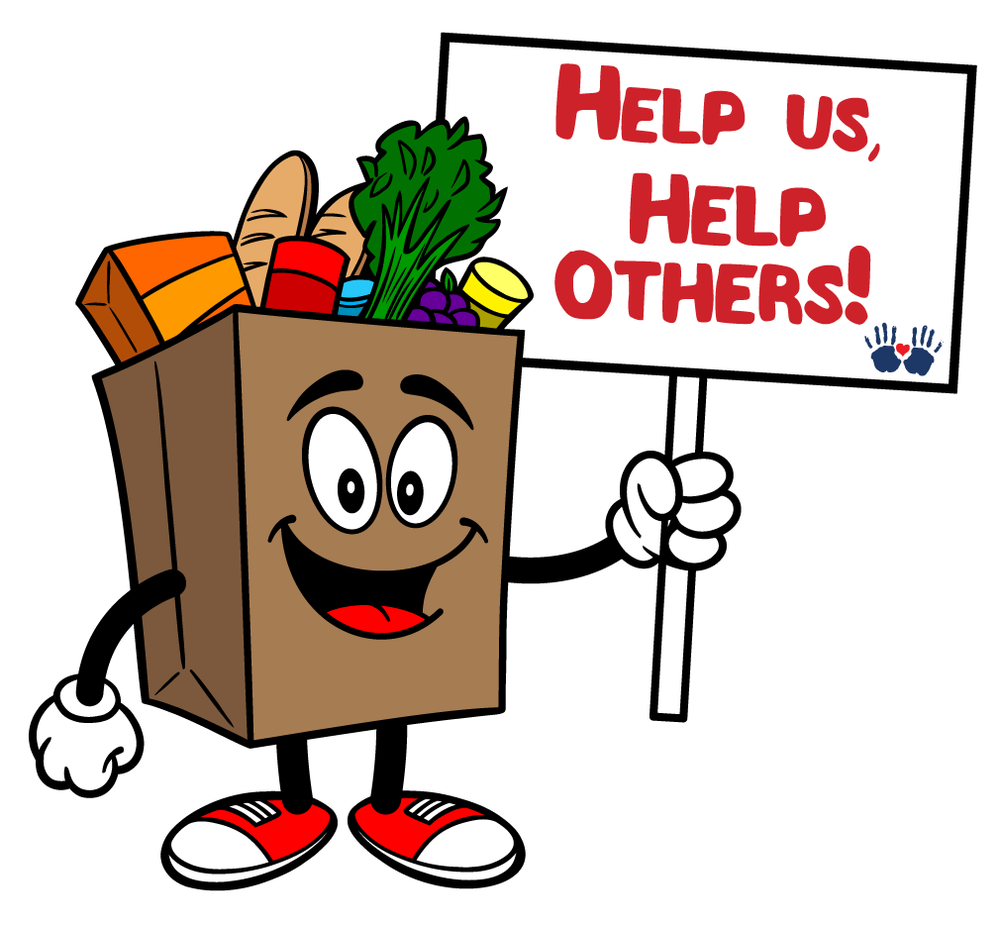 Your financial donations will be greatly appreciated. fffffffffffffffffffffffffffffffffffMay SCRIP orders and payments are due this morning and may be given to Matt Berent or placed in the offering plate. Forms are available in the narthex and on the table near the parking lot entrance.Remember the following in Prayer…~The Hurting and Healing:  The family and friends of Fred Tonty, for whom we have been praying, who passed away April 27, 2024; also, Amy, Ralph, Steve, Mary Jane Anderson, Steve Antolovich, Ellen BaronCA, Don BaxterCA, Amy Blomenberg, Lois BortnerCA, Sara Brubaker and her son, Canaan; Dee Bullock, Bev & Joe Chlpka, Susan Davies, Tim Dudash, Judith & Eddy Furey, Griffin, Pastor Charles Henrickson, Joan, Keith Jozwiakowski, Darla Krajci, Barbara Kreske, Jess Lavoie, Paul LucasCA, Sandy Marshall, Drew Martz, Augusta Mennell, Juanita Rentschler, Richard ReuningCA, Nancy RobertsonCA, Kriss  SvidroCA, Rudy Tomko, Joel & Peggy Wasson, Angela WeserCA, and Ruth Wolf.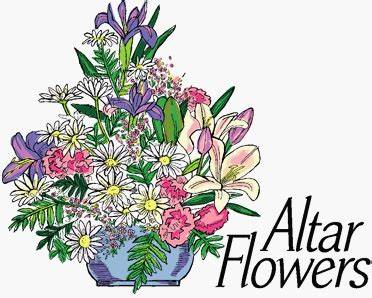 ~The Homebound:  Anna Mae Daris, Millie Elavsky, Jean Tomko, Betty Wolf, and Ed & Millie Zachar.~Serving in the Military:   Alex (Sasha) Carr, Trenton L. Popovitch (Grandson of Mark & Janelle Gabriel, who is in Basic Training at Parris Island for the United States Marine Corps), Curtis Sinewe, Joshua Solyan and Duncan Vaupel~Community & World Needs:  Those suffering due to the conflicts in the Middle East and between Ukraine and Russia; those suffering from loss and dislocation because weather disasters; those suffering from addiction and their families; Local, State, and National Government Leaders; safety for all Police Officers, Firefighters, & First Responders; the unemployed; our Second Quarter Local Mission:  Support of a Concordia, Fort Wayne Seminarian.		.	      	*CA represents cancer.fffffffffffffffffffffffffffffffffffVitalant will be hosting a Blood Drive in our Fellowship Hall tomorrow, May 6th from 1-6 pm.  See posters on the bulletin boards for information as to how to pre-register to donate blood or speak with Cheryl Fedele.fffffffffffffffffffffffffffffffffffAttendance:         Sunday, April 28, 2024:  40				Wednesday, May 1, 2024:  7fffffffffffffffffffffffffffffffffffJoin us this Thursday evening, May 9th, at 7 pm for a special Divine Service celebrating the Ascension of Our Lord..fffffffffffffffffffffffffffffffffffIf needing to get into the church building during the week, please phone first to make certain someone is here to let you in.Pastor………………………………………………...……………Rev. Jacob DealE-mail …………………………….……pastordeal@saintspeterandpaul.netPhone Number……………………..…………………724-347-3620 (Option 2)Church Office………………………..…………………724-347-3620 (Option 3)Website …………………………………………www.saintspeterandpaul.netSecretary…………………………………………………………Diane RiefstahlE-mail ………………………………………church@saintspeterandpaul.net Food Pantry (phone):  ……………………………….…724-347-3620 (opt. 4)Food Pantry (email): …….………foodpantry@saintspeterandpaul.netCongregation President………………………………….…Jonathan BaischChurch Elder …………………………………………...……. Jonathan BaischOrganist………………………………………………..….…Rebecca MarquetteAA Contact: Steve………………………………………………...…724-813-2358NA Contact:  Larry……………………………………..…………..724-977-8733fffffffffffffffffffffffffffffffffffAcknowledgmentsUnless otherwise indicated, Scripture quotations are from the ESV® Bible (The Holy Bible, English Standard Version®), copyright © 2001 by Crossway, a publishing ministry of Good News Publishers. Used by permission. All rights reserved. Created by Lutheran Service Builder © 2024 Concordia Publishing House.